Confirmation d’inscription à la formation de clowns en institution 2024-2025Et adhésion à l’association AUGUSTE, clown en institutionNom et prénom du candidat/de la candidate :__________________________________Adresse : _______________________________________Téléphone(s) : ___________________________________Email : _________________________________________Nom de l’Institution :_________________________________________________Adresse : _______________________________________Téléphone : ___________________________________Email : _________________________________________Site : ___________________________________________Nombre de lits : ______________________1. Formation de base :L’Association assure l’organisation et l’encadrement de la formation de base qui se déroule à un rythme mensuel d’octobre 2024 à juin 2025 :Octobre : 5 jours en résidence, qui mènent les participants de la découverte du clown à l’intervention sociale en clownNovembre : 3 jours en résidence, qui préparent et vont à la rencontre en clown de résidants de manière personnalisée en chambre et de manière collective dans les salons. Visite de la volée à l’EMS des MouettesNovembre : 1ère pratique accompagnée dans une institution membre de l’association. La pratique a pour but de permettre l’intégration progressive de la pratique du clown, incluant la mise en jeu et la transmission des personnes visitées à l’institution.Séance en visio d’analyse de la pratiqueDécembre : 2ème pratique accompagnée dans une institution membre de l’associationJanvier : 1 jour de formation à la Source Février : 3ème pratique accompagnée dans une institution membre de l’associationSéance en visio d’analyse de la pratiqueMars : 2 jours résidentiels à la Source avec l’association. Sont intégrés à ce week-end l’assemblée générale de l’association et la formation continue des membres de l’association.Avril : 4ème pratique accompagnée dans une institution membre de l’associationSéance en visio d’analyse de la pratiqueMai :  5ème pratique accompagnée dans une institution membre de l’associationJuin : journée en résidence de bilan, de mise en perspective de la formation pour une pratique sur la durée. Une cérémonie officielle de remise des attestations, ouverte au public, réunit les participants et leur clown, en improvisation. Les participants à la formation de base s’engagent à suivre l’ensemble du dispositif.Les jours d’absence pourront être remplacés lors d’une édition suivante.   Les participants à la formation de base reçoivent :Un nez de clownLes coordonnées des formateurs, formatrices et des participant-esUn login d’accès au site internet de l’association, avec les coordonnées des membres de l’association, institutions et clowns.3. Pratique du clown en institution :Le clown en institution se pratique en duo (hormis SOS clown)Or, chaque institution n’est pas d’emblée en mesure de former autant de clowns en institution qu’elle le souhaiterait.L’association facilite une mise en réseau d’échanges basés sur le principe de la réciprocité entre les clowns formés, pour les interventions dans les institutions.L’institution qui bénéficie de la visite de clowns d’une autre institution envoie à son tour ses clowns en visite dans les institutions partenaires, selon les accords mutuellement définis. 4. Formation continue :L’Association propose une formation continue aux clowns ayant bénéficié de la formation de base. Seuls les frais d’hébergement s’il y a lieu, sont à charge des participants. Les clowns s’engagent à consolider leurs acquis de base et enrichir leur pratique par la formation continue.5. Financement :Tous les frais de la formation de base sont couverts par le montant perçu de 3000.- hormis les déplacements. Le fonctionnement et les projets de l’Association sont couverts par les cotisations annuelles des membres. Participer à la formation de base implique l’adhésion à l’Association dès l’année qui suit le démarrage de la formation.La cotisation annuelle est de 50.- pour les clowns et de 5.- par lit jusqu’au maximum de 500.- pour les institutions membres. 7. Confirmation :La confirmation de la participation du candidat à la formation est acquise par :- Le versement du financement de 3000.- sur le CCP de l’association Auguste IBAN CH 40 0900 0000 1755 1374 8- La signature du présent document lors d’un entretien (en trois exemplaires : pour le candidat, son institution et l’association Auguste). Ce document signé vaut pour inscription à la formation de base et adhésion à l’association Auguste.8. Désistement :Un désistement ouvre au crédit de l’institution la somme versée à faire valoir pour une inscription à la formation de base d’une volée ultérieure.9. Droit à l’image :La publication de photographies (tous médias confondus, y compris le WEB) illustrant l’activité du clown en institution est régie par la loi fédérale sur la protection de la personnalité, droit protégé par l’article 28 du code civil suisse.Chaque membre individuel et collectif s’engage à ne pas publier des images de personnes reconnaissables sans leur consentement écrit ou celui de leur représentant légal lorsqu’il y a lieu.Signatures :Nous confirmons l’inscription du/de la candidat/e à la formation de base donnée par l’association Auguste.Nous adhérons à l’association, à titre collectif pour l’institution, à titre individuel pour le/lacandidat/ePour l’institution		 Le candidat/la candidate		Pour l’association AugusteLieu et date 				Lieu et date 				Lieu et dateAnnexes remises :Statuts de l’association AugusteFacture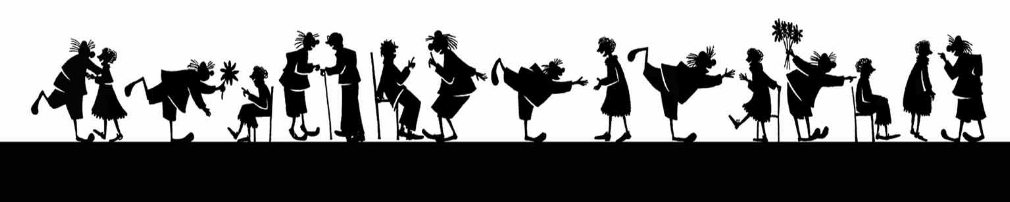 Association Auguste clown en institution, Maladière 4, 1205 Genève, tel et fax  022 321 01 43info@auguste.ch, www.auguste.ch